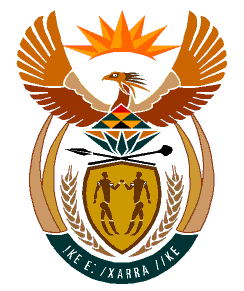 		MINISTRY:HUMAN SETTLEMENTS, WATER AND SANITATIONREPUBLIC OF SOUTH AFRICANATIONAL ASSEMBLYQUESTION FOR WRITTEN REPLYQUESTION NO.: 1720DATE OF PUBLICATION: 4 DECEMBER 2019Ms E L Powell (DA) to ask the Minister of Human Settlements, Water and Sanitation:What are the details of each (a) position filled in (i) her Ministerial Office and (ii) the Water and Sanitation’s Ministerial National Rapid Response Task Team since 1 June 2019 and (b) person occupying each specified position in terms of (i) qualification (s) and (ii) remuneration?          NW3120E									REPLY:Conditions of employment such as salaries and qualifications of staff are confidential.  Laws such as the Protection of Personal Information Act and the Basic Conditions of Employment, amongst others, protects the confidentiality of such information. (i) 	I However, wish to indicate to the Honourable Member that posts in the Ministry have been filled as outlined in the Guide for Members of the Executive, otherwise commonly referred to as the Ministerial hand Book. (ii)	I will preface my response to this question by providing background to the Ministerial National Rapid Response Task Team (NRRTT). As far back as 7 May 2015 during my Budget vote speech I said the following:  
“Communications and outreach programmes are part of our frontline services to ensure that the correct messages reach our people, in order to reduce the social distance referred to. I have decided to appoint a National Rapid Response Task Team that will help us communicate with our communities before implementing any policies, so that they understand the benefits, who would qualify and who would not, etc. This, we believe will lessen the tension that always arise when there is a development. This Task Team will also assist us understand where there is a problem and allow us to rapidly respond to problems as they arise”.	The NRRTT has been in existence since the Fifth Administration when I was the Minister of Human Settlements. The Team did not only act as communicators and a consultation arm of the department but it is also in the frontline when there are emergencies in informal settlements. A case in point is the disaster which befell the community of Imizamo Yethu in Hout Bay in 2017, where a large section of this area was devastated by fires. Another example is the delay that was caused to the implementation of the N2 Gateway Project in 2007 and 2008 where people who were due to benefit from the project refused to relocate. Due to the enormity of the challenges facing the Department of Water and Sanitation, which I am now also responsible for, we replicated the model and appointed additional NRRTT members to assist with water and sanitation issues such as the protests in the Vaal and Butterworth areas.	Accordingly, the NRRTT consists of a Convenor, two Deputy Convenors, for Human Settlements and for Water & Sanitation, as well as eight members responsible for Human Settlements and eight members for Water & Sanitation. 	BACKGROUND INFORMATION RECEIVED FROM DHS AND DWS:Office of Minister LN SisuluThe details for the National Rapid Response Task Team members are as indicated in the table below:NoDesignation/ PositionHead of Ministerial Services Cabinet & Parliamentary Liaison Officer  Chief Protocol Officer Private Secretary Director: CommunicationsStakeholder Relations Officer Assistant Private Secretary Appointments SecretaryOffice Manager to Head of Ministry Office Manager to Special Adviser Personal Assistant Ministerial Aide Assistant Stakeholder Relations Officer Driver/ MessengerDomestic WorkerDomestic WorkerNoNameDesignation/ PositionLevelQualifications1Francois W HugoHead of Ministerial Services 15Hons, BA Administrations 2Ntombeswazi P TaitaiChief Director: Cabinet & Parliamentary Liaison 14Bachelor of Administration, Hons BAdmin,  Masters in Economic Policy3Charlotte MS DubeChief Protocol Officer 14BA: State and City4 Mareldia ChowglayPrivate Secretary 13Grade 125Tuso W ZibulaDirector: Communications13N Diploma: Journalism6Pearl N GigabaStakeholder Relations Officer 11Grade 127Nonkonzo V  NkosiAssistant Private Secretary 11Grade 128Thoko J SelamolelaAppointments Secretary9Grade 129Ebony F MulaudziOffice Manager: office of the Head of Ministry 9Grade 1210Sylvia N NdlovuOffice Manager: offices of the Special Advisers 9N Diploma: Cost and Management Accounting11January J SkhosanaPersonal Assistant 8Grade 1212Wynand LangeveldMinisterial Aide 6Grade 1214Zoe AdamsAssistant Stakeholder Relations Officer 10B Tech; Commercial Administration15Fikile RaborokoDriver/ Messenger5Grade 1016Judith G MasukuRefresher Coordinator 6Grade 1218Lucia T MbuneDomestic Worker3Grade 1119Menzi SimelaneSpecial Advisor IV16LLB20 Mo SchaikSpecial Advisor IV16Masters in OptometryNoNamePositionQualifications as per CVThami ka Plaatjie Chairperson of NRRTTMaster’s Degree M Ncedana Deputy Convenor ND: Public ManagementXolile Burns Ncamashe - Deputy Chairperson Deputy ChairpersonBA DegreeBachelor of Arts Honours (Philosophy)Master of Social Science African StudiesHigher Diploma in EducationLA DichoetliseMemberGrade 12Office Administration CertificateBusiness Management N6Ms Suliwe Ancedile SihlwayiMemberBA Degree – Media Culture CommunicationEnglish Literature (Honours) (Cum Laude)Chumani MaxweleMemberB. Political Science DegreeHonours Degree in Political ScienceMogomotsi MogodiriMemberProfessional Certificate in Government Communications and MarketingMs Noli QuntaMemberStill awaiting her CVLikhaya NqgezanaMemberCV mentioned a few certificates of attendance however she has indicated she is still completing them.Carla MotauMemberGrade 12 indicated in the CV however no proof has been provided.  Mahle Khuzani MemberBachelor of Arts DegreePost Graduate Certificate in Education (FET)Certificate Programme in Housing Policy Development and ManagementPrince X SigcawuMemberDiploma in EducationK MoreroMemberCV not receivedR MadlalaMemberN Diploma: Cost  and Management AccountingT SkwatshaMemberCV not receivedMB NtuliMemberCV not receivedP KhumaloMemberCV not receivedS ByneveldtMemberCV not receivedV MabizelaMemberCV not received